CONDITIONING POLE TO POLE PROGRAMMA 2



WORKOUT 1 
5X POLE TO POLE 15M SPRINT 

WORKOUT 2  
5X POLE TO POLE 20M SPRINT 

WORKOUT 3  
6X POLE TO POLE 20M SPRINT 

WORKOUT 4  
6X POLE TO POLE 25M SPRINT 

WORKOUT 5  
7X POLE TO POLE 18M SPRINT 

WORKOUT 6  
7X POLE TO POLE 25M SPRINT 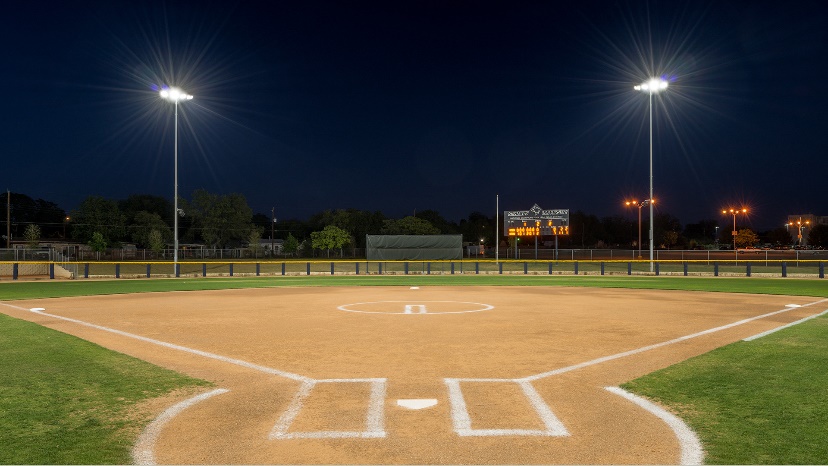 